INSTRUCTIVOPERSONA JURIDICA, CONSORCIO O UNIÓN TEMPORAL: Escriba el nombre de la entidad tal como aparece en el RUT. Registro de la Cámara de Comercio o registro en entidad competente. El proponente deberá diligenciar completamente los campos marcados como obligatorios (*). PERSONA NATURAL: Deberá diligenciar completamente los campos marcados como obligatorios (*). En caso de ser persona natural extranjera, deberá diligenciar en el campo de la cédula, el número de la cédula de extranjería.BIENES O SERVICIOS O TRÁMITE QUE REQUIERE REALIZAR: Señale con una x la categoría cada bien o servicio que está en capacidad de  ofrecer o trámite que requiere realizar. DOCUMENTOS PARA ADJUNTAR:*Las personas jurídicas deberán aportar el documento identidad del representante legal.**Para las Asociaciones, Escuelas o Juntas de Acción Comunal que no poseen Cámara de Comercio, copia de la Resolución de Creación que las acredita como tal.Uniones Temporales y Consorcios deben aportar el acuerdo o acta de conformación. INQUIETUDES: Para manifestar cualquier inquietud y/o sugerencia en la cuenta de correo gestion.proveedores@medellin.gov.co  o Tel. (604)3855555  ext. 5020 / 5628.Luego de diligenciar el formato y adjuntar la documentación requerida se debe enviar al correo gestion.proveedores@medellin.gov.co, luego de realizado el registro se les enviará la confirmación con el código interno.IMPORTANTE: -Para las entidades que solicitan código como operadores de libranzas, deberán presentar la Inscripción en el Registro Único Nacional de Entidades Operadoras de Libranza (RUNEOL) y enviar solicitud junto con los documentos descritos anteriormente, al correo electrónico libranzas@medellin.gov.co desde este se informará, según la razón social del peticionario, los demás requisitos que deben cumplirse para la asignación del código como operador de libranza. -El Registro Único Tributario RUT, tendrá vigencia indefinida (Articulo 6 Decreto 2788 del 31 de agosto de 2004), cada persona natural o jurídica es responsable de actualizarlo siempre que se genere cualquier tipo de cambio.-La información con la que se realizarán las diferentes gestiones será la contenida en el RUT, por lo tanto no deben existir diferencias entre los datos del RUT y del presente formato, si se presentan diferencias, el RUT deberá actualizarse, esto permite tener actualizada la base de datos del Distrito Especial de Ciencia, Tecnología e Innovación de Medellín, lo que mejora la comunicación con los ciudadanos y proveedores registrados, adicionalmente se evitan posibles sanciones de la DIAN.-La fecha de generación del documento del RUT debe ser no mayor a 30 días calendario al momento de recepción de la información por parte del Distrito Especial de Ciencia, Tecnología e Innovación de Medellín. - La Secretaria de Suministros y Servicios tiene la estrategia Escuela de Proveedores, la cual busca fortalecer el relacionamiento con los potenciales proveedores y actuales contratistas, a través de capacitaciones en temas de contratación estatal, transmitiendo Tips que les permitan a las personas y empresas mejorar la estructura de las propuestas presentadas, ayudando a minimizar los errores comunes y que no permiten la pluralidad de oferentes o que llevan a que algunos procesos se declaren desiertos. Los invitamos a que se apropien de este espacio y se inscriban en el correo escuela.proveedores@medellin.gov.co a las próximas capacitaciones virtuales y presenciales.-Para consultar los procesos de contratación ingresar a https://colombiacompra.gov.co/secop-iiPERSONA JURIDICA. CONSORCIO, UNIÓN TEMPORAL O INSTITUCIONES EDUCATIVAS, ORGANIZACIONES SOCIALES SIN ÁNIMO DE LUCRO -JUNTA DE VIVIENDA COMUNITARIA, ASOCOMUNALES, ASOCIACIONES VARIAS, CLUBES DE VIDA, COMITES CIVICOS, COOPERATIVAS, CORPORACIONES, FUNDACIONES, FEDERACIONES, PRECOOPERATIVAS-.PERSONA JURIDICA. CONSORCIO, UNIÓN TEMPORAL O INSTITUCIONES EDUCATIVAS, ORGANIZACIONES SOCIALES SIN ÁNIMO DE LUCRO -JUNTA DE VIVIENDA COMUNITARIA, ASOCOMUNALES, ASOCIACIONES VARIAS, CLUBES DE VIDA, COMITES CIVICOS, COOPERATIVAS, CORPORACIONES, FUNDACIONES, FEDERACIONES, PRECOOPERATIVAS-.PERSONA JURIDICA. CONSORCIO, UNIÓN TEMPORAL O INSTITUCIONES EDUCATIVAS, ORGANIZACIONES SOCIALES SIN ÁNIMO DE LUCRO -JUNTA DE VIVIENDA COMUNITARIA, ASOCOMUNALES, ASOCIACIONES VARIAS, CLUBES DE VIDA, COMITES CIVICOS, COOPERATIVAS, CORPORACIONES, FUNDACIONES, FEDERACIONES, PRECOOPERATIVAS-.PERSONA JURIDICA. CONSORCIO, UNIÓN TEMPORAL O INSTITUCIONES EDUCATIVAS, ORGANIZACIONES SOCIALES SIN ÁNIMO DE LUCRO -JUNTA DE VIVIENDA COMUNITARIA, ASOCOMUNALES, ASOCIACIONES VARIAS, CLUBES DE VIDA, COMITES CIVICOS, COOPERATIVAS, CORPORACIONES, FUNDACIONES, FEDERACIONES, PRECOOPERATIVAS-.PERSONA JURIDICA. CONSORCIO, UNIÓN TEMPORAL O INSTITUCIONES EDUCATIVAS, ORGANIZACIONES SOCIALES SIN ÁNIMO DE LUCRO -JUNTA DE VIVIENDA COMUNITARIA, ASOCOMUNALES, ASOCIACIONES VARIAS, CLUBES DE VIDA, COMITES CIVICOS, COOPERATIVAS, CORPORACIONES, FUNDACIONES, FEDERACIONES, PRECOOPERATIVAS-.PERSONA JURIDICA. CONSORCIO, UNIÓN TEMPORAL O INSTITUCIONES EDUCATIVAS, ORGANIZACIONES SOCIALES SIN ÁNIMO DE LUCRO -JUNTA DE VIVIENDA COMUNITARIA, ASOCOMUNALES, ASOCIACIONES VARIAS, CLUBES DE VIDA, COMITES CIVICOS, COOPERATIVAS, CORPORACIONES, FUNDACIONES, FEDERACIONES, PRECOOPERATIVAS-.PERSONA JURIDICA. CONSORCIO, UNIÓN TEMPORAL O INSTITUCIONES EDUCATIVAS, ORGANIZACIONES SOCIALES SIN ÁNIMO DE LUCRO -JUNTA DE VIVIENDA COMUNITARIA, ASOCOMUNALES, ASOCIACIONES VARIAS, CLUBES DE VIDA, COMITES CIVICOS, COOPERATIVAS, CORPORACIONES, FUNDACIONES, FEDERACIONES, PRECOOPERATIVAS-.PERSONA JURIDICA. CONSORCIO, UNIÓN TEMPORAL O INSTITUCIONES EDUCATIVAS, ORGANIZACIONES SOCIALES SIN ÁNIMO DE LUCRO -JUNTA DE VIVIENDA COMUNITARIA, ASOCOMUNALES, ASOCIACIONES VARIAS, CLUBES DE VIDA, COMITES CIVICOS, COOPERATIVAS, CORPORACIONES, FUNDACIONES, FEDERACIONES, PRECOOPERATIVAS-.PERSONA JURIDICA. CONSORCIO, UNIÓN TEMPORAL O INSTITUCIONES EDUCATIVAS, ORGANIZACIONES SOCIALES SIN ÁNIMO DE LUCRO -JUNTA DE VIVIENDA COMUNITARIA, ASOCOMUNALES, ASOCIACIONES VARIAS, CLUBES DE VIDA, COMITES CIVICOS, COOPERATIVAS, CORPORACIONES, FUNDACIONES, FEDERACIONES, PRECOOPERATIVAS-.PERSONA JURIDICA. CONSORCIO, UNIÓN TEMPORAL O INSTITUCIONES EDUCATIVAS, ORGANIZACIONES SOCIALES SIN ÁNIMO DE LUCRO -JUNTA DE VIVIENDA COMUNITARIA, ASOCOMUNALES, ASOCIACIONES VARIAS, CLUBES DE VIDA, COMITES CIVICOS, COOPERATIVAS, CORPORACIONES, FUNDACIONES, FEDERACIONES, PRECOOPERATIVAS-.PERSONA JURIDICA. CONSORCIO, UNIÓN TEMPORAL O INSTITUCIONES EDUCATIVAS, ORGANIZACIONES SOCIALES SIN ÁNIMO DE LUCRO -JUNTA DE VIVIENDA COMUNITARIA, ASOCOMUNALES, ASOCIACIONES VARIAS, CLUBES DE VIDA, COMITES CIVICOS, COOPERATIVAS, CORPORACIONES, FUNDACIONES, FEDERACIONES, PRECOOPERATIVAS-.PERSONA JURIDICA. CONSORCIO, UNIÓN TEMPORAL O INSTITUCIONES EDUCATIVAS, ORGANIZACIONES SOCIALES SIN ÁNIMO DE LUCRO -JUNTA DE VIVIENDA COMUNITARIA, ASOCOMUNALES, ASOCIACIONES VARIAS, CLUBES DE VIDA, COMITES CIVICOS, COOPERATIVAS, CORPORACIONES, FUNDACIONES, FEDERACIONES, PRECOOPERATIVAS-.PERSONA JURIDICA. CONSORCIO, UNIÓN TEMPORAL O INSTITUCIONES EDUCATIVAS, ORGANIZACIONES SOCIALES SIN ÁNIMO DE LUCRO -JUNTA DE VIVIENDA COMUNITARIA, ASOCOMUNALES, ASOCIACIONES VARIAS, CLUBES DE VIDA, COMITES CIVICOS, COOPERATIVAS, CORPORACIONES, FUNDACIONES, FEDERACIONES, PRECOOPERATIVAS-.PERSONA JURIDICA. CONSORCIO, UNIÓN TEMPORAL O INSTITUCIONES EDUCATIVAS, ORGANIZACIONES SOCIALES SIN ÁNIMO DE LUCRO -JUNTA DE VIVIENDA COMUNITARIA, ASOCOMUNALES, ASOCIACIONES VARIAS, CLUBES DE VIDA, COMITES CIVICOS, COOPERATIVAS, CORPORACIONES, FUNDACIONES, FEDERACIONES, PRECOOPERATIVAS-.PERSONA JURIDICA. CONSORCIO, UNIÓN TEMPORAL O INSTITUCIONES EDUCATIVAS, ORGANIZACIONES SOCIALES SIN ÁNIMO DE LUCRO -JUNTA DE VIVIENDA COMUNITARIA, ASOCOMUNALES, ASOCIACIONES VARIAS, CLUBES DE VIDA, COMITES CIVICOS, COOPERATIVAS, CORPORACIONES, FUNDACIONES, FEDERACIONES, PRECOOPERATIVAS-.PERSONA JURIDICA. CONSORCIO, UNIÓN TEMPORAL O INSTITUCIONES EDUCATIVAS, ORGANIZACIONES SOCIALES SIN ÁNIMO DE LUCRO -JUNTA DE VIVIENDA COMUNITARIA, ASOCOMUNALES, ASOCIACIONES VARIAS, CLUBES DE VIDA, COMITES CIVICOS, COOPERATIVAS, CORPORACIONES, FUNDACIONES, FEDERACIONES, PRECOOPERATIVAS-.PERSONA JURIDICA. CONSORCIO, UNIÓN TEMPORAL O INSTITUCIONES EDUCATIVAS, ORGANIZACIONES SOCIALES SIN ÁNIMO DE LUCRO -JUNTA DE VIVIENDA COMUNITARIA, ASOCOMUNALES, ASOCIACIONES VARIAS, CLUBES DE VIDA, COMITES CIVICOS, COOPERATIVAS, CORPORACIONES, FUNDACIONES, FEDERACIONES, PRECOOPERATIVAS-.PERSONA JURIDICA. CONSORCIO, UNIÓN TEMPORAL O INSTITUCIONES EDUCATIVAS, ORGANIZACIONES SOCIALES SIN ÁNIMO DE LUCRO -JUNTA DE VIVIENDA COMUNITARIA, ASOCOMUNALES, ASOCIACIONES VARIAS, CLUBES DE VIDA, COMITES CIVICOS, COOPERATIVAS, CORPORACIONES, FUNDACIONES, FEDERACIONES, PRECOOPERATIVAS-.PERSONA JURIDICA. CONSORCIO, UNIÓN TEMPORAL O INSTITUCIONES EDUCATIVAS, ORGANIZACIONES SOCIALES SIN ÁNIMO DE LUCRO -JUNTA DE VIVIENDA COMUNITARIA, ASOCOMUNALES, ASOCIACIONES VARIAS, CLUBES DE VIDA, COMITES CIVICOS, COOPERATIVAS, CORPORACIONES, FUNDACIONES, FEDERACIONES, PRECOOPERATIVAS-.PERSONA JURIDICA. CONSORCIO, UNIÓN TEMPORAL O INSTITUCIONES EDUCATIVAS, ORGANIZACIONES SOCIALES SIN ÁNIMO DE LUCRO -JUNTA DE VIVIENDA COMUNITARIA, ASOCOMUNALES, ASOCIACIONES VARIAS, CLUBES DE VIDA, COMITES CIVICOS, COOPERATIVAS, CORPORACIONES, FUNDACIONES, FEDERACIONES, PRECOOPERATIVAS-.PERSONA JURIDICA. CONSORCIO, UNIÓN TEMPORAL O INSTITUCIONES EDUCATIVAS, ORGANIZACIONES SOCIALES SIN ÁNIMO DE LUCRO -JUNTA DE VIVIENDA COMUNITARIA, ASOCOMUNALES, ASOCIACIONES VARIAS, CLUBES DE VIDA, COMITES CIVICOS, COOPERATIVAS, CORPORACIONES, FUNDACIONES, FEDERACIONES, PRECOOPERATIVAS-.PERSONA JURIDICA. CONSORCIO, UNIÓN TEMPORAL O INSTITUCIONES EDUCATIVAS, ORGANIZACIONES SOCIALES SIN ÁNIMO DE LUCRO -JUNTA DE VIVIENDA COMUNITARIA, ASOCOMUNALES, ASOCIACIONES VARIAS, CLUBES DE VIDA, COMITES CIVICOS, COOPERATIVAS, CORPORACIONES, FUNDACIONES, FEDERACIONES, PRECOOPERATIVAS-.PERSONA JURIDICA. CONSORCIO, UNIÓN TEMPORAL O INSTITUCIONES EDUCATIVAS, ORGANIZACIONES SOCIALES SIN ÁNIMO DE LUCRO -JUNTA DE VIVIENDA COMUNITARIA, ASOCOMUNALES, ASOCIACIONES VARIAS, CLUBES DE VIDA, COMITES CIVICOS, COOPERATIVAS, CORPORACIONES, FUNDACIONES, FEDERACIONES, PRECOOPERATIVAS-.PERSONA JURIDICA. CONSORCIO, UNIÓN TEMPORAL O INSTITUCIONES EDUCATIVAS, ORGANIZACIONES SOCIALES SIN ÁNIMO DE LUCRO -JUNTA DE VIVIENDA COMUNITARIA, ASOCOMUNALES, ASOCIACIONES VARIAS, CLUBES DE VIDA, COMITES CIVICOS, COOPERATIVAS, CORPORACIONES, FUNDACIONES, FEDERACIONES, PRECOOPERATIVAS-.*Razón social:                                                                                     *Razón social:                                                                                     *Razón social:                                                                                     *Razón social:                                                                                     *Razón social:                                                                                     *Razón social:                                                                                     *NIT.  No:*NIT.  No:*NIT.  No:*NIT.  No:*NIT.  No:*NIT.  No:*NIT.  No:Tipo de Entidad: Tipo de Entidad: Tipo de Entidad: Tipo de Entidad: Tipo de Entidad: Tipo de Entidad: Tipo de Entidad: Tipo de Entidad: Tipo de Entidad: Tipo de Entidad: Tipo de Entidad: *Representante Legal:                                                                                     *Representante Legal:                                                                                     *Representante Legal:                                                                                     *Representante Legal:                                                                                     *Representante Legal:                                                                                     *Representante Legal:                                                                                     *C.C. No: *C.C. No: *C.C. No: *C.C. No: *C.C. No: *C.C. No: *C.C. No: Tipo de Entidad: Tipo de Entidad: Tipo de Entidad: Tipo de Entidad: Tipo de Entidad: Tipo de Entidad: Tipo de Entidad: Tipo de Entidad: Tipo de Entidad: Tipo de Entidad: Tipo de Entidad: *Dirección o sede social principal:      *Dirección o sede social principal:      *Dirección o sede social principal:      *Dirección o sede social principal:      *Ciudad: *Ciudad: *Ciudad: *Ciudad: *Ciudad: *Ciudad: Teléfono: Teléfono: Teléfono: Teléfono: Teléfono Celular:Teléfono Celular:e-mail:e-mail:e-mail:e-mail:e-mail:e-mail:e-mail:e-mail:PERSONA NATURALPERSONA NATURALPERSONA NATURALPERSONA NATURALPERSONA NATURALPERSONA NATURALPERSONA NATURALPERSONA NATURALPERSONA NATURALPERSONA NATURALPERSONA NATURALPERSONA NATURALPERSONA NATURALPERSONA NATURALPERSONA NATURALPERSONA NATURALPERSONA NATURALPERSONA NATURALPERSONA NATURALPERSONA NATURALPERSONA NATURALPERSONA NATURALPERSONA NATURALPERSONA NATURAL*Primer Apellido:*Primer Apellido:Segundo Apellido:Segundo Apellido:Segundo Apellido:Segundo Apellido:Segundo Apellido:Segundo Apellido:*Nombres Completos:*Nombres Completos:*Nombres Completos:*Nombres Completos:*Nombres Completos:*Nombres Completos:*Nombres Completos:* Tipo de Identificación:                                      * Tipo de Identificación:                                      * Tipo de Identificación:                                      * Tipo de Identificación:                                      * Tipo de Identificación:                                      * Tipo de Identificación:                                      * Tipo de Identificación:                                      *Número de Identificación:*Número de Identificación:*Sexo:                                       *Sexo:                                       *Sexo:                                       *Fecha de nacimiento: DD/MMM/AAAA*Fecha de nacimiento: DD/MMM/AAAA*Fecha de nacimiento: DD/MMM/AAAA*Fecha de nacimiento: DD/MMM/AAAA*Fecha de nacimiento: DD/MMM/AAAA*Fecha de nacimiento: DD/MMM/AAAA*Fecha de nacimiento: DD/MMM/AAAATeléfono:Teléfono:Teléfono:Teléfono:Teléfono:Teléfono Celular:Teléfono Celular:Teléfono Celular:Teléfono Celular:Teléfono Celular:e-mail:e-mail:e-mail:e-mail:*Dirección:*Dirección:*Dirección:*Dirección:*Dirección:*Ciudad: *Departamento:*Ciudad: *Departamento:*Ciudad: *Departamento:*Ciudad: *Departamento:*Ciudad: *Departamento:*Ciudad: *Departamento:*Ciudad: *Departamento:Profesión:Profesión:Profesión:Profesión:Profesión:Profesión:BIENES O SERVICIOS QUE OFRECE O TRÁMITE QUE REQUIERE REALIZAR. Señale con una x las categorías y subcategorías que puede ofrecer o el trámite que requiere realizar.BIENES O SERVICIOS QUE OFRECE O TRÁMITE QUE REQUIERE REALIZAR. Señale con una x las categorías y subcategorías que puede ofrecer o el trámite que requiere realizar.BIENES O SERVICIOS QUE OFRECE O TRÁMITE QUE REQUIERE REALIZAR. Señale con una x las categorías y subcategorías que puede ofrecer o el trámite que requiere realizar.BIENES O SERVICIOS QUE OFRECE O TRÁMITE QUE REQUIERE REALIZAR. Señale con una x las categorías y subcategorías que puede ofrecer o el trámite que requiere realizar.BIENES O SERVICIOS QUE OFRECE O TRÁMITE QUE REQUIERE REALIZAR. Señale con una x las categorías y subcategorías que puede ofrecer o el trámite que requiere realizar.BIENES O SERVICIOS QUE OFRECE O TRÁMITE QUE REQUIERE REALIZAR. Señale con una x las categorías y subcategorías que puede ofrecer o el trámite que requiere realizar.BIENES O SERVICIOS QUE OFRECE O TRÁMITE QUE REQUIERE REALIZAR. Señale con una x las categorías y subcategorías que puede ofrecer o el trámite que requiere realizar.BIENES O SERVICIOS QUE OFRECE O TRÁMITE QUE REQUIERE REALIZAR. Señale con una x las categorías y subcategorías que puede ofrecer o el trámite que requiere realizar.BIENES O SERVICIOS QUE OFRECE O TRÁMITE QUE REQUIERE REALIZAR. Señale con una x las categorías y subcategorías que puede ofrecer o el trámite que requiere realizar.BIENES O SERVICIOS QUE OFRECE O TRÁMITE QUE REQUIERE REALIZAR. Señale con una x las categorías y subcategorías que puede ofrecer o el trámite que requiere realizar.BIENES O SERVICIOS QUE OFRECE O TRÁMITE QUE REQUIERE REALIZAR. Señale con una x las categorías y subcategorías que puede ofrecer o el trámite que requiere realizar.BIENES O SERVICIOS QUE OFRECE O TRÁMITE QUE REQUIERE REALIZAR. Señale con una x las categorías y subcategorías que puede ofrecer o el trámite que requiere realizar.BIENES O SERVICIOS QUE OFRECE O TRÁMITE QUE REQUIERE REALIZAR. Señale con una x las categorías y subcategorías que puede ofrecer o el trámite que requiere realizar.BIENES O SERVICIOS QUE OFRECE O TRÁMITE QUE REQUIERE REALIZAR. Señale con una x las categorías y subcategorías que puede ofrecer o el trámite que requiere realizar.BIENES O SERVICIOS QUE OFRECE O TRÁMITE QUE REQUIERE REALIZAR. Señale con una x las categorías y subcategorías que puede ofrecer o el trámite que requiere realizar.BIENES O SERVICIOS QUE OFRECE O TRÁMITE QUE REQUIERE REALIZAR. Señale con una x las categorías y subcategorías que puede ofrecer o el trámite que requiere realizar.BIENES O SERVICIOS QUE OFRECE O TRÁMITE QUE REQUIERE REALIZAR. Señale con una x las categorías y subcategorías que puede ofrecer o el trámite que requiere realizar.BIENES O SERVICIOS QUE OFRECE O TRÁMITE QUE REQUIERE REALIZAR. Señale con una x las categorías y subcategorías que puede ofrecer o el trámite que requiere realizar.BIENES O SERVICIOS QUE OFRECE O TRÁMITE QUE REQUIERE REALIZAR. Señale con una x las categorías y subcategorías que puede ofrecer o el trámite que requiere realizar.BIENES O SERVICIOS QUE OFRECE O TRÁMITE QUE REQUIERE REALIZAR. Señale con una x las categorías y subcategorías que puede ofrecer o el trámite que requiere realizar.BIENES O SERVICIOS QUE OFRECE O TRÁMITE QUE REQUIERE REALIZAR. Señale con una x las categorías y subcategorías que puede ofrecer o el trámite que requiere realizar.BIENES O SERVICIOS QUE OFRECE O TRÁMITE QUE REQUIERE REALIZAR. Señale con una x las categorías y subcategorías que puede ofrecer o el trámite que requiere realizar.BIENES O SERVICIOS QUE OFRECE O TRÁMITE QUE REQUIERE REALIZAR. Señale con una x las categorías y subcategorías que puede ofrecer o el trámite que requiere realizar.BIENES O SERVICIOS QUE OFRECE O TRÁMITE QUE REQUIERE REALIZAR. Señale con una x las categorías y subcategorías que puede ofrecer o el trámite que requiere realizar.Código de la categoríaDenominación categoría y subcategoríaDenominación categoría y subcategoríaDenominación categoría y subcategoríaDenominación categoría y subcategoríaDenominación categoría y subcategoríaDenominación categoría y subcategoríaCódigo de la categoríaCódigo de la categoríaDenominación categoría y subcategoríaDenominación categoría y subcategoríaDenominación categoría y subcategoríaDenominación categoría y subcategoríaDenominación categoría y subcategoríaDenominación categoría y subcategoríaCódigo de la categoríaCódigo de la categoríaDenominación categoría y subcategoríaDenominación categoría y subcategoríaC01C01 Servicios EducativosC01 Servicios EducativosC01 Servicios EducativosC01 Servicios EducativosC01 Servicios EducativosC01 Servicios EducativosC10C10C10 Bienes y Servicios de TIC10 Bienes y Servicios de TIC10 Bienes y Servicios de TIC10 Bienes y Servicios de TIC10 Bienes y Servicios de TIC10 Bienes y Servicios de TIC21C21C21 VehículosC21 Vehículos1Atención Integral a primera infanciaAtención Integral a primera infanciaAtención Integral a primera infanciaAtención Integral a primera infanciaAtención Integral a primera infanciaAtención Integral a primera infancia11HardwareHardwareHardwareHardwareHardwareHardware11Adquisiciones/ModernizacionesAdquisiciones/Modernizaciones2Educación complementariaEducación complementariaEducación complementariaEducación complementariaEducación complementariaEducación complementaria22Servicios TecnológicosServicios TecnológicosServicios TecnológicosServicios TecnológicosServicios TecnológicosServicios Tecnológicos22MantenimientoMantenimiento3Educación escolarEducación escolarEducación escolarEducación escolarEducación escolarEducación escolar33SoftwareSoftwareSoftwareSoftwareSoftwareSoftware33Materiales Combustibles, Aditivos para Combustible, Lubricantes y AnticorrosivosMateriales Combustibles, Aditivos para Combustible, Lubricantes y Anticorrosivos4Formación individualFormación individualFormación individualFormación individualFormación individualFormación individual44TelecomunicacionesTelecomunicacionesTelecomunicacionesTelecomunicacionesTelecomunicacionesTelecomunicaciones44MonitoreoMonitoreo5Servicios EspecializadosServicios EspecializadosServicios EspecializadosServicios EspecializadosServicios EspecializadosServicios EspecializadosC11C11C11 Servicios de SeguridadC11 Servicios de SeguridadC11 Servicios de SeguridadC11 Servicios de SeguridadC11 Servicios de SeguridadC11 Servicios de SeguridadC22C22C22 Compra y/o Arrendamiento InmuebleC22 Compra y/o Arrendamiento InmuebleC02C02 Servicios ProfesionalesC02 Servicios ProfesionalesC02 Servicios ProfesionalesC02 Servicios ProfesionalesC02 Servicios ProfesionalesC02 Servicios Profesionales11CárcelesCárcelesCárcelesCárcelesCárcelesCárceles11ArrendamientosArrendamientos1Persona JurídicaPersona JurídicaPersona JurídicaPersona JurídicaPersona JurídicaPersona Jurídica22ProgramasProgramasProgramasProgramasProgramasProgramas22ServiciosServicios2Persona NaturalPersona NaturalPersona NaturalPersona NaturalPersona NaturalPersona NaturalC12C12C12 Mantenimiento de bienes inmuebles por adhesión C12 Mantenimiento de bienes inmuebles por adhesión C12 Mantenimiento de bienes inmuebles por adhesión C12 Mantenimiento de bienes inmuebles por adhesión C12 Mantenimiento de bienes inmuebles por adhesión C12 Mantenimiento de bienes inmuebles por adhesión Proveedores FinancierosProveedores FinancierosC03C03 Servicios de AlimentaciónC03 Servicios de AlimentaciónC03 Servicios de AlimentaciónC03 Servicios de AlimentaciónC03 Servicios de AlimentaciónC03 Servicios de Alimentación11Adquisiciones/ModernizacionesAdquisiciones/ModernizacionesAdquisiciones/ModernizacionesAdquisiciones/ModernizacionesAdquisiciones/ModernizacionesAdquisiciones/Modernizaciones40004000Srv financiero y servicios relacionadosSrv financiero y servicios relacionados1AlimentaciónAlimentaciónAlimentaciónAlimentaciónAlimentaciónAlimentación22MantenimientoMantenimientoMantenimientoMantenimientoMantenimientoMantenimiento40014001Pólizas de segurosPólizas de seguros2PAEPAEPAEPAEPAEPAEC13C13C13 Servicios Culturales y BecasC13 Servicios Culturales y BecasC13 Servicios Culturales y BecasC13 Servicios Culturales y BecasC13 Servicios Culturales y BecasC13 Servicios Culturales y Becas40024002Servicios bancarios. Servicios bancarios. 3Población VulnerablePoblación VulnerablePoblación VulnerablePoblación VulnerablePoblación VulnerablePoblación Vulnerable11Bibliotecas, Lectura y PatrimonioBibliotecas, Lectura y PatrimonioBibliotecas, Lectura y PatrimonioBibliotecas, Lectura y PatrimonioBibliotecas, Lectura y PatrimonioBibliotecas, Lectura y Patrimonio40034003LibranzasLibranzasC04C04 Servicios PúblicosC04 Servicios PúblicosC04 Servicios PúblicosC04 Servicios PúblicosC04 Servicios PúblicosC04 Servicios Públicos22Formación, Fomento y EstimuloFormación, Fomento y EstimuloFormación, Fomento y EstimuloFormación, Fomento y EstimuloFormación, Fomento y EstimuloFormación, Fomento y EstimuloProveedores de ComodatosProveedores de Comodatos1AguaAguaAguaAguaAguaAgua33Movilización por la CulturaMovilización por la CulturaMovilización por la CulturaMovilización por la CulturaMovilización por la CulturaMovilización por la Cultura80018001Comodatario Bienes MueblesComodatario Bienes Muebles2ElectricidadElectricidadElectricidadElectricidadElectricidadElectricidadC14C14C14 Servicios de ConsultoríaC14 Servicios de ConsultoríaC14 Servicios de ConsultoríaC14 Servicios de ConsultoríaC14 Servicios de ConsultoríaC14 Servicios de Consultoría80028002Comodatario Bienes InmueblesComodatario Bienes Inmuebles3GasGasGasGasGasGas11Estudios y diseñosEstudios y diseñosEstudios y diseñosEstudios y diseñosEstudios y diseñosEstudios y diseñosProveedores de Otros pagosProveedores de Otros pagos4Otros Otros Otros Otros Otros Otros 22InterventoríaInterventoríaInterventoríaInterventoríaInterventoríaInterventoría90019001Orden JudicialOrden JudicialC05C05 Servicios SocialesC05 Servicios SocialesC05 Servicios SocialesC05 Servicios SocialesC05 Servicios SocialesC05 Servicios SocialesC15C15C15 Desarrollo EconómicoC15 Desarrollo EconómicoC15 Desarrollo EconómicoC15 Desarrollo EconómicoC15 Desarrollo EconómicoC15 Desarrollo Económico90029002Devolución de impuestosDevolución de impuestos1Adulto MayorAdulto MayorAdulto MayorAdulto MayorAdulto MayorAdulto Mayor11Desarrollo comunitarioDesarrollo comunitarioDesarrollo comunitarioDesarrollo comunitarioDesarrollo comunitarioDesarrollo comunitario90039003DesplazadosDesplazados2Derechos Humanos Derechos Humanos Derechos Humanos Derechos Humanos Derechos Humanos Derechos Humanos 22Desarrollo empresasDesarrollo empresasDesarrollo empresasDesarrollo empresasDesarrollo empresasDesarrollo empresas90049004ConcursosConcursos3Etnias Etnias Etnias Etnias Etnias Etnias 33Desarrollo individualDesarrollo individualDesarrollo individualDesarrollo individualDesarrollo individualDesarrollo individual90059005Venta de viviendaVenta de vivienda4Niños, niñas y adolescentesNiños, niñas y adolescentesNiños, niñas y adolescentesNiños, niñas y adolescentesNiños, niñas y adolescentesNiños, niñas y adolescentesC16C16C16 Comunicación masivaC16 Comunicación masivaC16 Comunicación masivaC16 Comunicación masivaC16 Comunicación masivaC16 Comunicación masiva90069006EstímulosEstímulos5Población VulnerablePoblación VulnerablePoblación VulnerablePoblación VulnerablePoblación VulnerablePoblación Vulnerable11Estrategias de comunicaciones y planes de mediosEstrategias de comunicaciones y planes de mediosEstrategias de comunicaciones y planes de mediosEstrategias de comunicaciones y planes de mediosEstrategias de comunicaciones y planes de mediosEstrategias de comunicaciones y planes de medios90079007Compra de viviendaCompra de vivienda6UPSEUPSEUPSEUPSEUPSEUPSE22Producción y emisión de programasProducción y emisión de programasProducción y emisión de programasProducción y emisión de programasProducción y emisión de programasProducción y emisión de programas90089008EdilesEdiles7Victimas Victimas Victimas Victimas Victimas Victimas C17C17C17 Gestión MedioambientalC17 Gestión MedioambientalC17 Gestión MedioambientalC17 Gestión MedioambientalC17 Gestión MedioambientalC17 Gestión Medioambiental 9009 9009Venta de Bien Inmueble (enajenación voluntaria o expropiación por vía administrativa)Venta de Bien Inmueble (enajenación voluntaria o expropiación por vía administrativa)C06C06 Servicios de ConstrucciónC06 Servicios de ConstrucciónC06 Servicios de ConstrucciónC06 Servicios de ConstrucciónC06 Servicios de ConstrucciónC06 Servicios de Construcción11Bienestar animalBienestar animalBienestar animalBienestar animalBienestar animalBienestar animalInherentes NóminaInherentes Nómina1Infraestructura verticalInfraestructura verticalInfraestructura verticalInfraestructura verticalInfraestructura verticalInfraestructura vertical22Conservación de áreas estratégicasConservación de áreas estratégicasConservación de áreas estratégicasConservación de áreas estratégicasConservación de áreas estratégicasConservación de áreas estratégicas1000110001CalamidadCalamidad2Infraestructura vial Infraestructura vial Infraestructura vial Infraestructura vial Infraestructura vial Infraestructura vial 33Educación y Buenas Prácticas AmbientalesEducación y Buenas Prácticas AmbientalesEducación y Buenas Prácticas AmbientalesEducación y Buenas Prácticas AmbientalesEducación y Buenas Prácticas AmbientalesEducación y Buenas Prácticas Ambientales1000210002Estimulo EducativoEstimulo EducativoC07C07 Servicios de Mantenimiento de Obras CivilesC07 Servicios de Mantenimiento de Obras CivilesC07 Servicios de Mantenimiento de Obras CivilesC07 Servicios de Mantenimiento de Obras CivilesC07 Servicios de Mantenimiento de Obras CivilesC07 Servicios de Mantenimiento de Obras Civiles44Gestión de la calidad del aireGestión de la calidad del aireGestión de la calidad del aireGestión de la calidad del aireGestión de la calidad del aireGestión de la calidad del aire1000310003Cesantías AnticipadasCesantías Anticipadas1Infraestructura hidráulicaInfraestructura hidráulicaInfraestructura hidráulicaInfraestructura hidráulicaInfraestructura hidráulicaInfraestructura hidráulica55Gestión Integral de residuos sólidosGestión Integral de residuos sólidosGestión Integral de residuos sólidosGestión Integral de residuos sólidosGestión Integral de residuos sólidosGestión Integral de residuos sólidos1000410004Cesantías DefinitivasCesantías Definitivas2Infraestructura verticalInfraestructura verticalInfraestructura verticalInfraestructura verticalInfraestructura verticalInfraestructura vertical66Silvicultura y paisajismoSilvicultura y paisajismoSilvicultura y paisajismoSilvicultura y paisajismoSilvicultura y paisajismoSilvicultura y paisajismo1000510005Prima MaternidadPrima Maternidad3Infraestructura vial Infraestructura vial Infraestructura vial Infraestructura vial Infraestructura vial Infraestructura vial C18C18C18 Ejecución de ProyectosC18 Ejecución de ProyectosC18 Ejecución de ProyectosC18 Ejecución de ProyectosC18 Ejecución de ProyectosC18 Ejecución de Proyectos1000610006Prima MatrimonioPrima Matrimonio4Otros Otros Otros Otros Otros Otros 11Apoyo GerencialApoyo GerencialApoyo GerencialApoyo GerencialApoyo GerencialApoyo Gerencial1000710007Auxilio FunerarioAuxilio FunerarioC08C08 Servicios de SaludC08 Servicios de SaludC08 Servicios de SaludC08 Servicios de SaludC08 Servicios de SaludC08 Servicios de Salud22Servicios EspecializadosServicios EspecializadosServicios EspecializadosServicios EspecializadosServicios EspecializadosServicios Especializados1000810008Empleado PúblicoEmpleado Público1Apoyo y fortalecimiento a la gestiónApoyo y fortalecimiento a la gestiónApoyo y fortalecimiento a la gestiónApoyo y fortalecimiento a la gestiónApoyo y fortalecimiento a la gestiónApoyo y fortalecimiento a la gestiónC19C19C19 Bienes y Servicios de OficinaC19 Bienes y Servicios de OficinaC19 Bienes y Servicios de OficinaC19 Bienes y Servicios de OficinaC19 Bienes y Servicios de OficinaC19 Bienes y Servicios de Oficina1000910009Trabajador OficialTrabajador Oficial2Otros Otros Otros Otros Otros Otros 11BienesBienesBienesBienesBienesBienes1001010010PensionadoPensionado3Prevención y control de enfermedadesPrevención y control de enfermedadesPrevención y control de enfermedadesPrevención y control de enfermedadesPrevención y control de enfermedadesPrevención y control de enfermedades22ServiciosServiciosServiciosServiciosServiciosServicios1001110011Beneficiarios de EmbargoBeneficiarios de Embargo4Promoción y prevenciónPromoción y prevenciónPromoción y prevenciónPromoción y prevenciónPromoción y prevenciónPromoción y prevenciónC20C20C20 Servicios de TransporteC20 Servicios de TransporteC20 Servicios de TransporteC20 Servicios de TransporteC20 Servicios de TransporteC20 Servicios de Transporte1001210012Sustitutos de PensiónSustitutos de Pensión5Servicios de atención integralServicios de atención integralServicios de atención integralServicios de atención integralServicios de atención integralServicios de atención integral11AéreosAéreosAéreosAéreosAéreosAéreos1001310013CuradoresCuradoresC09C09 Eventos, Actividades y MercadeoC09 Eventos, Actividades y MercadeoC09 Eventos, Actividades y MercadeoC09 Eventos, Actividades y MercadeoC09 Eventos, Actividades y MercadeoC09 Eventos, Actividades y Mercadeo22EscolarEscolarEscolarEscolarEscolarEscolar1001410014Receptor AlternativoReceptor Alternativo1ConvocatoriaConvocatoriaConvocatoriaConvocatoriaConvocatoriaConvocatoria33PasajerosPasajerosPasajerosPasajerosPasajerosPasajeros2InteradministrativoInteradministrativoInteradministrativoInteradministrativoInteradministrativoInteradministrativo44Servicios de Asesoría de GestiónServicios de Asesoría de GestiónServicios de Asesoría de GestiónServicios de Asesoría de GestiónServicios de Asesoría de GestiónServicios de Asesoría de GestiónFIRMA REPRESENTANTE LEGAL O PERSONA NATURAL:FIRMA REPRESENTANTE LEGAL O PERSONA NATURAL:FIRMA REPRESENTANTE LEGAL O PERSONA NATURAL:Es importante señalar que los datos facilitados en este formulario pasarán a formar parte de los archivos automatizados propiedad del Distrito Especial de Ciencia, Tecnología e Innovación de Medellín, y podrán ser utilizados para el ejercicio de las competencias asignadas por ley. Lo anterior, de conformidad con la Ley 1581 de 2012, "Por la cual se dictan disposiciones generales para la protección de datos personales"Conoce más: https://bit.ly/39Tuj5DNombre: ________________________________________________________________________C.C:        ________________________________________________________________________FirmaDOCUMENTOS EN COPIA LEGIBLEPersona NaturalPersona Jurídica Documento de identidad -CC, CE, NUIP-*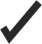 RUT -Registro Único Tributario- expedido por la DIAN actualizado.Certificado de Existencia y Representación Legal de la Cámara de Comercio**Certificado bancario, expedido por la entidad donde se le realizará transferencia, que contenga:  Nombres y apellidos completos.Documento de identidad del titular de la cuenta.Tipo de Cuenta -Corriente o de Ahorros-Número de la cuenta.